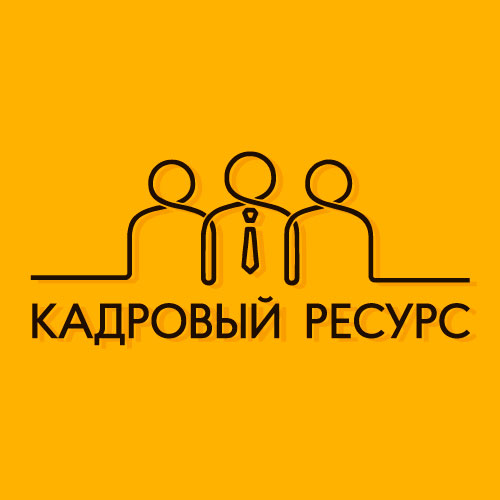 ООО "Кадровый ресурс"ИНН: 7726409815ИНН: 7726409815Сферы деятельности: ДругоеСферы деятельности: ДругоеКомпания, предоставляющая услугу организации и ведения кадрового делопроизводства, аутсорсинга квалифицированного персонала «под ключ». Аутсорсинг позволяет обеспечить необходимым персоналом для качественного выполнения бизнес-процессов компании, не координируя их работу самостоятельно.Компания, предоставляющая услугу организации и ведения кадрового делопроизводства, аутсорсинга квалифицированного персонала «под ключ». Аутсорсинг позволяет обеспечить необходимым персоналом для качественного выполнения бизнес-процессов компании, не координируя их работу самостоятельно.Ритейл, Потребительские товары оптомРитейл, Потребительские товары оптомДворецкая Наталия АлександровнаДворецкая Наталия Александровна(495) 162-66-74(495) 162-66-74info@kadroviyresurs.ruinfo@kadroviyresurs.ruwww.kadroviyresurs.ruwww.kadroviyresurs.ru